ПСХЕМА размещения рекламных конструкций на привокзальной площади и по улице Братьев Абалаковых в Железнодорожном районе города КрасноярскаМасштаб 1:4000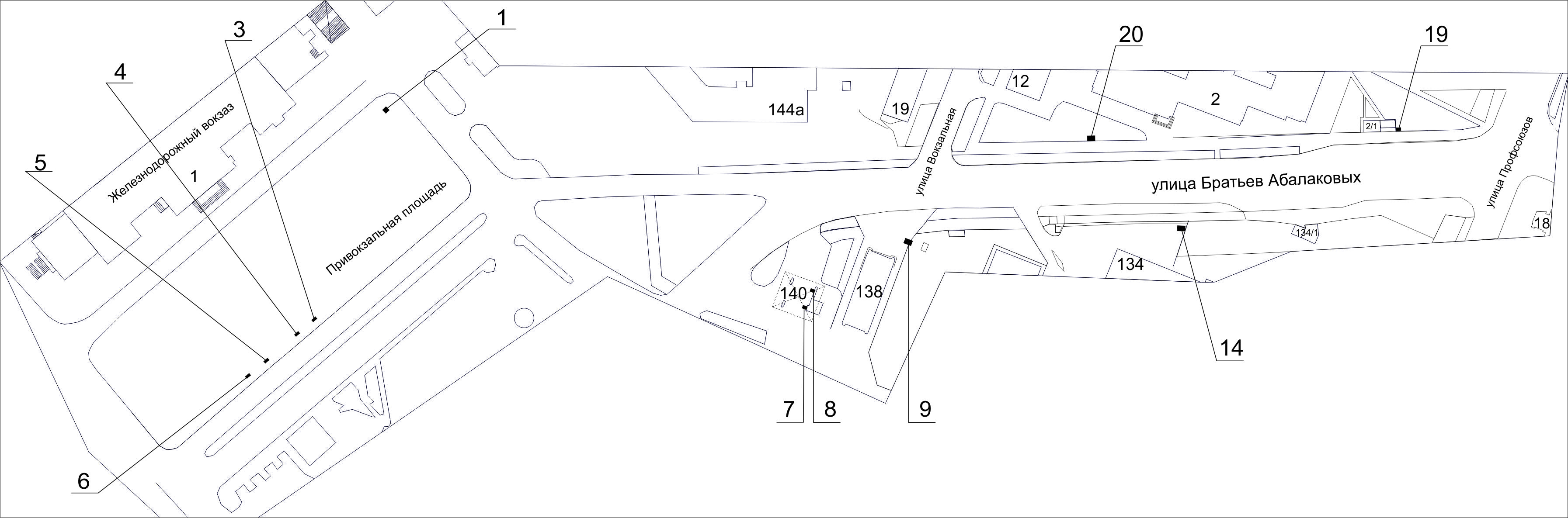 Примечания:Сведения о рекламных местах указываются в паспортах рекламных мест.».Номерна схемеАдрес рекламного местаТип конструкции1Привокзальная площадь, со стороны северо-восточного торца здания по ул. 30 Июля, 1тумба (пиллар) с размером информационного поля 1,4 м х 3,0 м3Привокзальная площадь, остановка общественного транспорта «Ж/д вокзал (конечная)», 1-я конструкциярекламная конструкция в составе остановочного пункта движения общественного транспорта с размером информационного поля 1,2 м х 1,8 м4Привокзальная площадь, остановка общественного транспорта «Ж/д вокзал (конечная)», 2-я конструкциярекламная конструкция в составе остановочного пункта движения общественного транспорта с размером информационного поля 1,2 м х 1,8 м5Привокзальная площадь, остановка общественного транспорта «Ж/д вокзал (конечная)», 3-я конструкциярекламная конструкция в составе остановочного пункта движения общественного транспорта с размером информационного поля 1,2 м х 1,8 м6Привокзальная площадь, остановка общественного транспорта «Ж/д вокзал (конечная)», 4-я конструкциярекламная конструкция в составе остановочного пункта движения общественного транспорта с размером информационного поля 1,2 м х 1,8 м7Ул. Братьев Абалаковых, справа от кассы АЗС по ул. Бограда, 140щитовая конструкция с размером информационного поля 1,2 м x 1,8 м (пилон)8Ул. Братьев Абалаковых, слева от кассы АЗС по ул. Бограда, 140щитовая конструкция с размером информационного поля 1,2 м x 1,8 м (пилон)9Ул. Братьев Абалаковых, слева от входа в автомойкупо ул. Бограда, 138щитовая конструкция с размером информационного поля 3,7 м х 2,7 м (ситиборд)14Ул. Братьев Абалаковых, напротив здания по ул. Бограда, 134щитовая конструкция с размером информационного поля 3,7 м х 2,7 м (ситиборд)19Ул. Братьев Абалаковых, 2/1, остановка общественного транспорта «ДК «Комбайностроителей» (ул. Братьев Абалаковых)»рекламная конструкция в составе остановочного пункта движения общественного транспорта с размером информационного поля 1,2 м х 1,8 м20Ул. Братьев Абалаковых, 2щитовая конструкция с размером информационного поля 3,7 м х 2,7 м (ситиборд)